О внесении изменений в решение Совета СП «Кузьёль» от 29.09.2020 № I-24/78 «Об утверждении порядка предоставления имущественнойподдержки предназначенного по передаче во владение и (или) пользование субъектам малого и среднего предпринимательства и организациям, образующим инфраструктуру поддержки субъектов малого и среднего предпринимательства»В соответствии с Федеральным законом от 24.07.2007 N 209-ФЗ "О развитии малого и среднего предпринимательства в Российской Федерации"Совет сельского поселения «Кузьёль» РЕШИЛ: 1. Внести в приложение к решению Совета СП «Кузьёль» от 29.09.2020г. № I-24/78 «Об утверждении порядка предоставления имущественной поддержки предназначенного по передаче во владение и (или) пользование субъектам малого и среднего предпринимательства и организациям, образующим инфраструктуру поддержки субъектов малого и среднего предпринимательства» изменения согласно приложению к настоящему решению.2. Настоящее постановление вступает в силу со дня его официального  обнародования.Глава сельского поселения «Кузьёль»                                                              В.П.ШакироваПриложение к решению Совета   СП «Кузьёль»от 27.04.2021г № I-34/100«О внесении изменений в решение Совета СП «Кузьёль»от 29.09. 2020 года № I-24/78     «Об утверждении порядка предоставления имущественной поддержки предназначенного по передаче во владение и (или) пользование субъектам малого и среднего предпринимательства и организациям, образующим инфраструктуру поддержки субъектов малого и среднего предпринимательства»Изменения, вносимые в приложение к  решению Совета  СП «Кузьёль» от 29.09.2020г. № I-24/78    «Об утверждении порядка предоставления имущественной поддержки предназначенного по передаче во владение и (или) пользование субъектам малого и среднего предпринимательства и организациям, образующим инфраструктуру поддержки субъектов малого и среднего предпринимательства»пункт 1 изложить в редакции:«1. Настоящий Порядок определяет механизм предоставления в аренду муниципального имущества, включенного в Перечень  имущества муниципального образования  сельского поселения «Кузьёль», предназначенного для передачи во владении и (или) в пользовании субъектам малого и среднего предпринимательства и организациям, образующим инфраструктуру поддержки субъектов малого и среднего предпринимательства (далее – Перечень). 1.1. Физические лица, не являющиеся индивидуальными предпринимателями и применяющие специальный налоговый режим "Налог на профессиональный доход" (далее - самозанятые граждане) вправе обратиться за оказанием имущественной поддержки в порядке и на условиях, которые установлены настоящим Порядком.».пункт 2 изложить в редакции:«2. Предоставление субъектам малого и среднего предпринимательства и организациям, образующим инфраструктуру поддержки субъектов малого и среднего предпринимательства (далее – субъекты МСП) в аренду муниципального имущества, включенного в Перечень, является муниципальной преференцией.Муниципальная преференция предоставляется субъектам МСП в виде заключения договоров аренды, без применения обязательных процедур проведения торгов.».пункт 3 дополнить абзацем следующего содержания:	«Факт отнесения лица, претендующего на приобретение права аренды имущества, включенного в Перечень, к субъектам МСП подтверждается наличием сведений о таком лице в едином реестре субъектов малого и среднего предпринимательства, размещенном на официальном сайте Федеральной налоговой службы.»пункт 5 изложить в редакции:«5. Для заключения договора аренды муниципального имущества, включенного в Перечень, заявителем предоставляются следующие документы:1) заявление (по форме согласно приложению к настоящему Порядку);2) для индивидуальных предпринимателей: копия документа, удостоверяющего личность;3) для юридических лиц: копии учредительных документов; документ, подтверждающий полномочия лица на осуществление действий от имени заявителя.4) для самозанятых граждан: копия документа удостоверяющего личность, справка о постановке на учет в качестве плательщика налога на профессиональный доход.».«Кузьёль» сикт овмöдчöминса Сöвет «Кузьёль» сикт овмöдчöминса Сöвет «Кузьёль» сикт овмöдчöминса Сöвет 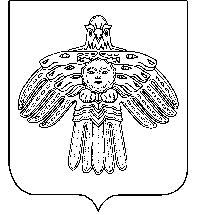 Совет сельского поселения «Кузьёль»Совет сельского поселения «Кузьёль»РЕШЕНИЕПОМШУÖМот27 апреля 2021 г.№ № I-34/100          (Республика Коми , п. Кузьёль)         (Республика Коми , п. Кузьёль)         (Республика Коми , п. Кузьёль)